Мероприятия по реализации Программы по созданию условий для воспитания школьников в Санкт-Петербурге на 2011-2015 годы в ГБОУ Центр образования № 80за 2012-2013 учебный год.Самоаудит целевых показателей по реализации
Постановления Правительства Санкт-Петербурга от 8.11.2011 № 1534 по итогам 2012-2013 учебного годаАналитическая часть:Цели и задачи воспитательной службы ОУ на истекший отчетный период Решены ли поставленные задачи в полном объеме Направления работы, которые были реализованы наиболее эффективно  Направления работы, которые были реализованы не эффективноПроблемы, возникшие при работе и пути их решения.Цели и задачи воспитательной службы ОУ на следующий отчетный периодРабочая модель  комплексного психолого-педагогического сопровождения обучающихся ГБОУ Центр образования № 80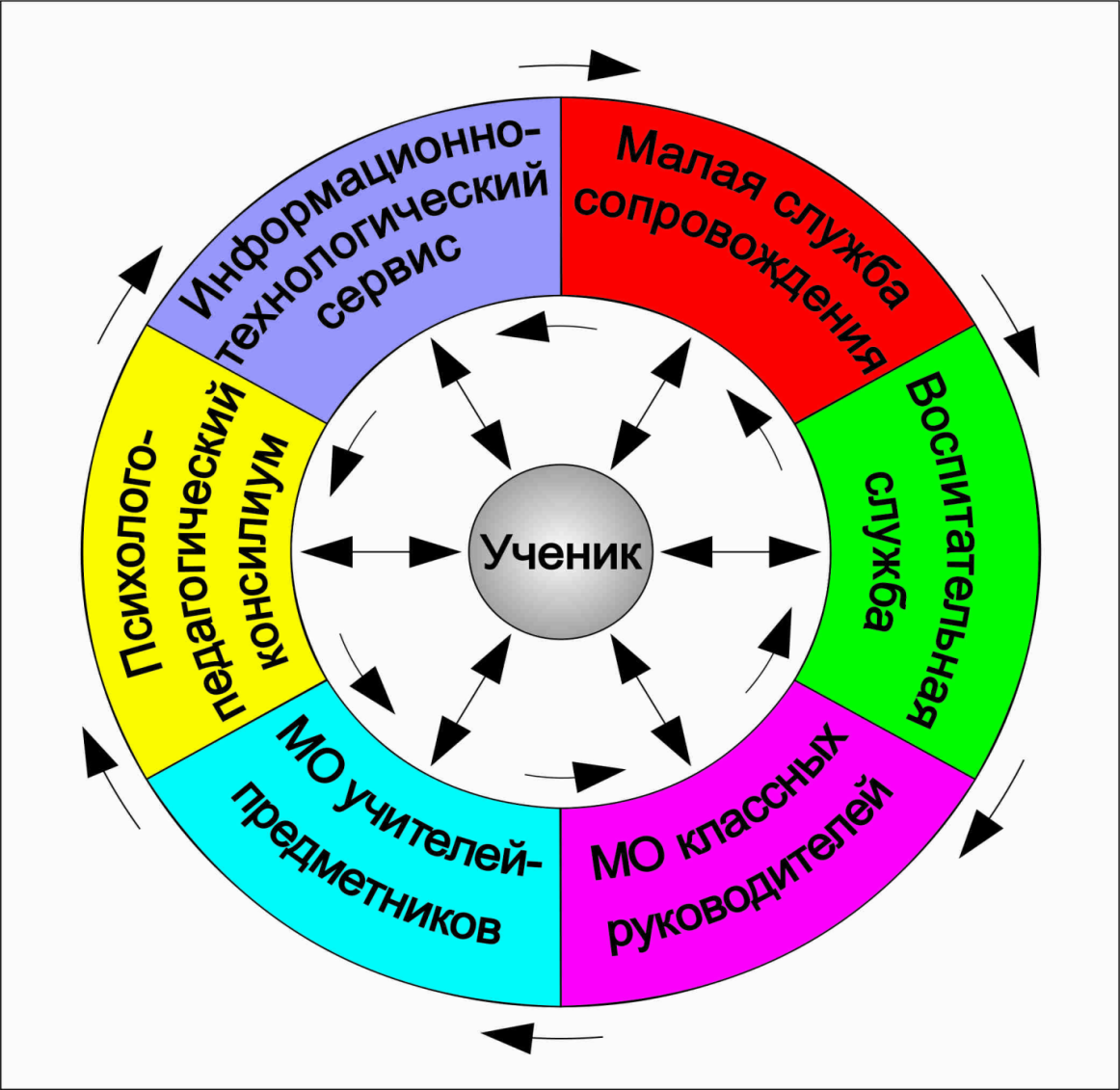 Состав структурных подразделений:Малая служба сопровождения:Психолог;Социальный педагог;Классный руководитель.Воспитательная служба:Заместитель директора по воспитательной работепедагог-организатор;классные руководители;педагоги дополнительного образования;руководители школьных клубов, секций;сопредседатель службы общественного мнения (ученическое самоуправление).МО классных руководителей:председатель МО;классные руководители.МО учителей-предметников:заместитель директора по учебной работе;председатели МО;учителя предметники.Психолого-педагогический консилиум:заместитель директора по УВР;малая служба сопровождения;лица из педагогического состава, приглашённые на конкретные заседания.Информационно-технологический сервис:зам. Директора по информационным технологиям (методист по информационным технологиям);учителя информатикиШкольная методическая служба по психолого-педагогическому сопровождению:методист по учебной работе;методист по социальной работеЦели и задачи службыЦель деятельности службы заключается в организации психолого-педагогического и социального сопровождения обучающихся путем реализации комплекса превентивных, просветительских, диагностических и коррекционных мероприятий, направленных на создание условий для успешного развития, обучения и социализации личности. Задачами службы комплексного сопровождения являются:защита прав и интересов личности учащихся, обеспечение безопасных условий их развития и обучения; квалифицированная комплексная диагностика возможностей и особенностей развития школьников с целью как можно более раннего выявления проблем воспитанников, требующих особо внимания специалистов для предупреждения возникновения сложностей в обучении, развитии, социализации;оказание поддержки обучающимся в решении актуальных задач развития, обучения и социализации: реализация проектов преодоления трудностей в учебе, нарушений эмоционально-волевой сферы, проблеем взаимоотношений со сверстниками, учителями, родителями;содействие в выборе образовательного и профессионального маршрута, включающее участие специалистов службы в разработке образовательных программ, адекватных возможностям и способностям учащихся;развитие психолого-педагогической и социальной компетентности всех участников образовательного процесса;содействие укреплению взаимопонимания и взаимодействия между субъектами образовательного процесса, содействие в оптимизации социально-психологического климата образовательного учреждения;психологизация образовательного процесса;ведение консультативно-просветительской и профилактической работы среди педагогов, обучающихся  и их родителей;пропаганда здорового образа жизни.В связи с быстрой сменяемостью контингента обучающихся, с недолгим промежутком образовательного периода в нашем образовательном учреждении и сформированными стойкими негативными тенденциями некоторых обучающихся к школе и образованию в целом не всегда удаётся укрепить взаимопонимание и взаимосодействие между субъектами образовательного процессаТак как модель службы комплексного психолого-педагогического сопровождения обучающихся, включающая в себя структурное подразделение «Воспитательная служба» работает в течение трёх лет, учитывая специфику нашего образовательного учреждения, цели и задачи остаются неизменными, согласно миссии Центра образования.Направления работы, которые были реализованы наиболее эффективно.	Включение подростков в систему школьного проектирования:Все науки хороши.Центр образования – профессиональное образование.Школа творчества.Приведём примеры положительной динамики:Активное участие обучающихся Центра образования в семинарах-практикумах для студентов  кафедры социальной педагогики РГПУ им. А.И. Герцена;Работа Службы общественного мнения как органа ученического самоуправления учащихся;Участие и выступления обучающихся в конгрессной программе Форума «Петербург – детям» (награждены дипломом «Движение молодёжных инициатив»);Участие в районном туре КВН;Участие обучающихся во II Международной научно-практической конференции «Социальное взаимодействие в различных сферах жизнедеятельности»;Продолжение ежегодных выпусков школьных альманахов «Мир моих интересов» и «Школа творчества» с публикациями работ обучающихся;Сотрудничество с районным филиалом детской библиотеки им. А.С. Пушкина (проведение литературно-художественных вечеров);Участие в Петербургском детско-юношеском литературно-фотографическом марафоне Общероссийского общественного благотворительного фонда «Российский детский фонд» Санкт-Петербургское городское отделение.С результатами можно ознакомиться на сайте образовательного учреждения в разделе «Новости».Руководитель учреждения                                                                                        Дата  Ф. И. О. ПодписьПечать № п/пНаименование мероприятияКонкретные мероприятия программыСрок исполненияКонтингент 
и количество участников1. «Я познаю мир»1. «Я познаю мир»1. «Я познаю мир»1. «Я познаю мир»1. «Я познаю мир»1.1Реализация Плана мероприятий по модернизации общего образования, направленных на реализацию в 2011-2015 годах национальной образовательной инициативы «Наша новая школа» в Санкт-Петербурге, утвержденного постановлением Правительства Санкт-Петербурга от 08.06.2010 № 750, в части:Реализация Плана мероприятий по модернизации общего образования, направленных на реализацию в 2011-2015 годах национальной образовательной инициативы «Наша новая школа» в Санкт-Петербурге, утвержденного постановлением Правительства Санкт-Петербурга от 08.06.2010 № 750, в части:Реализация Плана мероприятий по модернизации общего образования, направленных на реализацию в 2011-2015 годах национальной образовательной инициативы «Наша новая школа» в Санкт-Петербурге, утвержденного постановлением Правительства Санкт-Петербурга от 08.06.2010 № 750, в части:Реализация Плана мероприятий по модернизации общего образования, направленных на реализацию в 2011-2015 годах национальной образовательной инициативы «Наша новая школа» в Санкт-Петербурге, утвержденного постановлением Правительства Санкт-Петербурга от 08.06.2010 № 750, в части:1.1.1Обеспечения реализации мероприятий, направленных 
на подготовку и проведение этапов всероссийской олимпиады школьников, обеспечение подготовки участников международных предметных олимпиад школьников, проведение региональных олимпиад школьников, в том числе для детей 
с ограниченными возможностями здоровьяОбеспечение проведения школьных этапов всероссийской олимпиады школьников, 
в том числе для детей с ограниченными возможностями здоровья (перечислить предметы, по которым проводилась олимпиада) Русский языкМатематика Химия БиологияУказать сроки каждого предметаоктябрь Общий охват151.1.2Организации проведения мероприятий, направленных на реализацию государственной политики в сфере дополнительного образованияПеречислить мероприятия-Указать сроки Указать увеличение количества мест в дополнительном образовании1.3Организация проведения научно-практических конференций, исследовательских работ школьниковШкольная апрельская ассамблея 16 мая 10131.4Организация проведения конференций,  семинаров, круглых столов по формированию экологической культуры школьников 1. Общешкольный классный час «Хранители Земли»2. «Современные технологии на службе природы» Творческая исследовательская работа «Овсянниковский сад: вчера, сегодня, завтра…»(Опубликованы на школьном сайте в разделе «Экологические новости»)17.04.2013 15.04.20134010 кл. (20 чел.)1.5Организация проведения конкурсов, направленных на развитие технического и познавательного творчества школьников Презентации обучающихся по предметам в рамках школьного проекта «Все науки хороши».В течение учебного года 100 чел.1.9Обеспечение доступности информации о воспитательной работе со школьниками и ее результатах через ежегодные публичные отчеты (информационные доклады) школ Дать  ссылку на сайт ОУ к изучению докладов http://www.school80.orgсм. публичные доклады;за 2012-2013 уч. год публичный доклад будет вывешен согласно сроков (30.08.2013).2. «Я – петербуржец»2. «Я – петербуржец»2. «Я – петербуржец»2. «Я – петербуржец»2. «Я – петербуржец»2.1Реализация Плана мероприятий по патриотическому воспитанию в Санкт-Петербурге на 2011-2015 годы, утвержденному постановлением Правительства Санкт-Петербурга от 07.09.2010 № 1193, в части:Реализация Плана мероприятий по патриотическому воспитанию в Санкт-Петербурге на 2011-2015 годы, утвержденному постановлением Правительства Санкт-Петербурга от 07.09.2010 № 1193, в части:Реализация Плана мероприятий по патриотическому воспитанию в Санкт-Петербурге на 2011-2015 годы, утвержденному постановлением Правительства Санкт-Петербурга от 07.09.2010 № 1193, в части:Реализация Плана мероприятий по патриотическому воспитанию в Санкт-Петербурге на 2011-2015 годы, утвержденному постановлением Правительства Санкт-Петербурга от 07.09.2010 № 1193, в части:2.1.2Организации проведения уроков мужества в ГОУ с участием ветеранов армии и флота, офицеров Вооруженных сил Российской Федерации, ветеранов органов внутренних дел, внутренних войск, войск гражданской обороны и сотрудников Государственной противопожарной службы, пограничной службы, встречи учащейся молодежи с курсантами военных училищ, проведение дней открытых дверей в воинских частях и военных учебных заведениях 1. День памяти начала блокады Ленинграда2. Декада «Школы творчества» «68-летию Великой Победы посвящается».3. Урок мужества «Не вспоминать, а помнить».4. Общешкольный поэтический час  «Блокадный метроном».5. Концерт для ветеранов в больнице Св. Евгении.06.09.2012гс 25.04.2013 по 10.05.201318.01.201328.01.201328.01.201340 чел.97 чел.15 чел.40 чел.10 чел.2.1.6Обеспечения поддержки деятельности детских и молодежных общественных объединений, осуществляющих работу по патриотическому воспитанию, в рамках реализации Закона Санкт-Петербурга от 10.10.2001 N 697-85 "О грантах Санкт-Петербурга для общественных объединений" Участие в деятельности «Союза юных петербуржцев» В течение учебного годаАктивисты СОМа2.4Организация деятельности по открытию новых и развитию существующих музеев на базе ГОУ   Работа над созданием школьного виртуального музея «Рождественская часть Санкт-Петербурга»В течение учебного годаТворческая группа 7 чел.3. «Мой мир»3. «Мой мир»3. «Мой мир»3. «Мой мир»3. «Мой мир»3.1Реализация мероприятий Программы гармонизации межкультурных, межэтнических и межконфессиональных отношений, воспитания культуры толерантности в Санкт-Петербурге на 2011-2015 годы (программа «Толерантность»), утвержденной постановлением Правительства Санкт-Петербурга от 23.09.2010 № 1256, в части, касающейся выполнения мероприятий раздела «Воспитание культуры толерантности через систему образования и содействия межкультурному взаимодействию в петербургском сообществе»Назвать 3 наиболее ярких мероприятий со ссылкой на контакты для обмена опытомУказать общее количество мероприятий по каждому пункту Программы «Толерантность» и охват  участников по данным пунктам.1. День национального единства 29.10.2012 – 40 чел.2.  День толерантности 16.11.2012 – 97 чел.Раздел  1.Воспитание  культуры  толерантности  через  систему  образования: 6 мероприятий (97 чел.)Раздел 2. Межконфессиональное взаимодействие и толерантность в Санкт-Петербурге: 1 мероприятие (40 чел.)Раздел 3. Содействие межкультурному взаимодействию в петербургском сообществе: 3 мероприятия (40 чел.)Раздел 4. Укрепление ценностей толерантности через взаимодействие с медиасообществом Санкт-Петербурга: 1 мероприятие (40 чел.)Раздел 5. Создание условий для языковой и социокультурной интеграции учащихся-инофонов в петербургское сообщество. Содействие адаптации мигрантов в Санкт-Петербурге: в школе инофонов нет.Назвать 3 наиболее ярких мероприятий со ссылкой на контакты для обмена опытомУказать общее количество мероприятий по каждому пункту Программы «Толерантность» и охват  участников по данным пунктам.1. День национального единства 29.10.2012 – 40 чел.2.  День толерантности 16.11.2012 – 97 чел.Раздел  1.Воспитание  культуры  толерантности  через  систему  образования: 6 мероприятий (97 чел.)Раздел 2. Межконфессиональное взаимодействие и толерантность в Санкт-Петербурге: 1 мероприятие (40 чел.)Раздел 3. Содействие межкультурному взаимодействию в петербургском сообществе: 3 мероприятия (40 чел.)Раздел 4. Укрепление ценностей толерантности через взаимодействие с медиасообществом Санкт-Петербурга: 1 мероприятие (40 чел.)Раздел 5. Создание условий для языковой и социокультурной интеграции учащихся-инофонов в петербургское сообщество. Содействие адаптации мигрантов в Санкт-Петербурге: в школе инофонов нет.Назвать 3 наиболее ярких мероприятий со ссылкой на контакты для обмена опытомУказать общее количество мероприятий по каждому пункту Программы «Толерантность» и охват  участников по данным пунктам.1. День национального единства 29.10.2012 – 40 чел.2.  День толерантности 16.11.2012 – 97 чел.Раздел  1.Воспитание  культуры  толерантности  через  систему  образования: 6 мероприятий (97 чел.)Раздел 2. Межконфессиональное взаимодействие и толерантность в Санкт-Петербурге: 1 мероприятие (40 чел.)Раздел 3. Содействие межкультурному взаимодействию в петербургском сообществе: 3 мероприятия (40 чел.)Раздел 4. Укрепление ценностей толерантности через взаимодействие с медиасообществом Санкт-Петербурга: 1 мероприятие (40 чел.)Раздел 5. Создание условий для языковой и социокультурной интеграции учащихся-инофонов в петербургское сообщество. Содействие адаптации мигрантов в Санкт-Петербурге: в школе инофонов нет.3.2Реализация мероприятий, направленных на организацию и проведение мероприятий «День добровольного служения городу»,    «Посылка солдату-земляку», «Память сердца – Вахта памяти», «Зеленый пояс Славы – объект детской заботы» 3Участие в «Вахте памяти»Согласно графику районного мероприятия15 чел.3.4Организация мероприятий, направленных на поддержку деятельности  детских общественных объединений социальной направленности   Участие в конгрессной программе Форума «Петербург – детям»; движение молодёжных инициатив 29.03.2013153.8Организация проведения в ГОУ единого Дня правовых знаний, посвященного принятию Конвенции ООН о правах ребенка (20 ноября) Единый День правовых знаний21.11.2012973.12Организация проведения мероприятий, направленных на формирование у школьников знаний о безопасном поведении человека в чрезвычайных ситуациях природного, техногенного и социального характера  «Единый информационный день по вопросам безопасности жизни и здоровья детей и подростков»16мая 2013года403.13Организация работы по разработке и реализации проектов: «Музейная работа как фактор социализации детей в воспитательном пространстве Санкт-Петербурга», «Читающий школьник в читающем Петербурге», «Школьный мир музыки», «Театральный урок» - --4. «Мое здоровье - мое будущее»4. «Мое здоровье - мое будущее»4. «Мое здоровье - мое будущее»4. «Мое здоровье - мое будущее»4. «Мое здоровье - мое будущее»4.1Реализация Закона Санкт-Петербурга от 25.10.2006 № 530-86 «Об организации отдыха и оздоровления детей и молодежи в Санкт-Петербурге»4.2Реализация Плана мероприятий «Региональная целевая программа по формированию здорового образа жизни у жителей Санкт-Петербурга на 2009-2012 годы», утвержденного  постановлением Правительства Санкт-Петербурга от 02.09.2009 № 994, в части:Реализация Плана мероприятий «Региональная целевая программа по формированию здорового образа жизни у жителей Санкт-Петербурга на 2009-2012 годы», утвержденного  постановлением Правительства Санкт-Петербурга от 02.09.2009 № 994, в части:Реализация Плана мероприятий «Региональная целевая программа по формированию здорового образа жизни у жителей Санкт-Петербурга на 2009-2012 годы», утвержденного  постановлением Правительства Санкт-Петербурга от 02.09.2009 № 994, в части:4.2.2Организации и проведения молодежных мероприятий, посвященных проблемам СПИДа4.2.3Организации встреч мастеров спорта, тренеров, спортсменов с молодежью и школьниками4.2.4Организации подготовки и проведения волонтерских акций, направленных на пропаганду здорового образа жизни4.2.5Организации семинаров для родителей, направленных на пропаганду здорового образа детей Освещение вопроса на родительских собраниях.В течение учебного года Дневное отделение 4.2.7.Внедрения здоровьесберегающих технологий в урочную деятельность и воспитательную работуОпрос-анкетирование школьной Службой общественного мнения «Питание в школьной столовой»  С 08.10.2012 по 10.10.201235 чел.4.3Реализация Плана мероприятий по обеспечению безопасности дорожного в части, касающейся выполнения мероприятий раздела «Мероприятия, направленные на повышение качества и эффективности работы по предупреждению детского дорожно-транспортного травматизма»Месячники безопасности дорожного движения в рамках акций «Внимание – дети!» Организация работы по изучению ПДД с использованием ИКТПо плану мероприятий ГИППД40 чел.4.4Реализация Программы развития физической культуры и спорта в Санкт-Петербурге на 2010-2014 годы, утвержденной постановлением Правительства 
Санкт-Петербурга от 09.02.2010 № 91 «Об утверждении Концепции и долгосрочной целевой программы 
Санкт-Петербурга «Программа развития физической культуры и спорта в Санкт-Петербурге на 2010-2014 годы», в части, касающейся создания и обеспечения работы школьных спортивных клубов общеобразовательных учреждений Санкт-Петербурга 1.Так как большая часть обучающихся учится  на вечерней и заочной форме обучения в учебном плане для этой категории физической культуры не предусмотрено.2. Нет физкультурного зала, предусмотренного стандартами.5. «Семья – моя главная опора»5. «Семья – моя главная опора»5. «Семья – моя главная опора»5. «Семья – моя главная опора»5. «Семья – моя главная опора»5.2Реализация Плана мероприятий на 2011-2015 годы по реализации Концепции демографического развития Санкт-Петербурга на период до 2015 года, утвержденного постановлением Правительства Санкт-Петербурга от 25.05.2010 № 654, в части: Реализация Плана мероприятий на 2011-2015 годы по реализации Концепции демографического развития Санкт-Петербурга на период до 2015 года, утвержденного постановлением Правительства Санкт-Петербурга от 25.05.2010 № 654, в части: Реализация Плана мероприятий на 2011-2015 годы по реализации Концепции демографического развития Санкт-Петербурга на период до 2015 года, утвержденного постановлением Правительства Санкт-Петербурга от 25.05.2010 № 654, в части: Реализация Плана мероприятий на 2011-2015 годы по реализации Концепции демографического развития Санкт-Петербурга на период до 2015 года, утвержденного постановлением Правительства Санкт-Петербурга от 25.05.2010 № 654, в части: 5.2.4Организации издания и распространения информационно-методических материалов, освещающих ценности семьи, материнства и отцовства5.2.6Организации проведения фестивалей и конкурсов семейного творчества, культурно-досуговых акций, посвященных пропаганде семейных ценностей5.5Организация консультирования по вопросам семьи и воспитания детей в ГОУ Индивидуальное консультирование родителей классными руководителямиВ течение года По мере необходимости6. «Современный воспитатель»6. «Современный воспитатель»6. «Современный воспитатель»6. «Современный воспитатель»6. «Современный воспитатель»6.2Обеспечение размещения информации о воспитательной работе ГОУ на сайтах в информационно-коммуникационной сети «Интернет», в печатных СМИ 21. Издание Теоретического и практического руководства к сопровождению подростков, имеющих негативный опыт учебной деятельности в образовательной среде школы. УДК 37, ББК 74.2, Т33Издательство РГПУ им. А.И. Герцена совместно с ГБОУ Центр образования № 80;2. Статьи в периодических изданиях.5 статей + учебное пособие6.3Разработка и проведение мониторинговых исследований педагогической деятельности по направлениям:педагогическое управление воспитательным процессом;эффективность педагогического сотрудничества ГОУ с организациями и общественностью в области воспитания;эффективность участия педагогических кадров в воспитании детей и молодежиПроектирование формального, неформального и информального повышение квалификации педагогов школы совместно с РГПУ им. А.И. ГерценаВ течение годаПедагогический коллектив6.8Организация повышения квалификации педагогов воспитательной службы ГОУ Развитие познавательной активности подростка через урочную и внеурочную деятельность. Город как школа – новые возможности.Январь 2013Педагогический коллектив6.9Проведение круглых столов по проблемам воспитания школьников Проведение постоянно-действующего семинара для студентов кафедры социальной педагогики РГПУ им. А.И. ГерценаПедагогический коллективN п/п Наименование показателя ОУ №______Примечания к заполнениюОУ №______Примечания к заполнению1 Наличие современных условий осуществления образовательного процесса 22 – имеются в полном объеме1- имеются частично0 – не имеютсяВ соответствии с ФГОС, утверждённых приказами Минобрнауки России от № 373 от 06.10.2009 и № 1897 от 17.12.2010 2 Наличие инновационных разработок по проблемам воспитания школьников 11 – имееются0 – не имеютсяСтатус инновационных разработок подтвержден дипломами районных, городских, всероссийских конкурсов инновационных продуктов 4 Процент охвата школьников дополнительным образованием (от общего количества школьников)-Одного ребенка считать один раз. Для подтверждения занятий необходимо иметь запись в классном журнале и журнале доп образования. Если ребенок занимается в другом учреждении при подтверждении необходимы справки ,что он ходит и занимается.5 Удовлетворение потребности школьников в организации внеурочной деятельности в ОУ -В процентах.Оценивается число учащихся занимающихся в кружках и секциях в ОУ (другие учреждения, в том числе УДОДы не считаются) к числу учащихся, занимающихся в системе дополнительного образования (все занятия, не считаем подготовительные курсы)6 Среднее количество часов в неделю внеурочной занятости на одного школьника, финансируемых за счет средств бюджета Санкт-Петербурга 7 Наличие программ и проектов по использованию в воспитательном процессе культурного  потенциала Петербурга11 – имеются0 – не имеются8 Наличие комплексной программы развития культуры чтения школьников01 – имеются0 – не имеются9 Наличие историко-патриотических музеев, школьных музеев, уголков боевой славы, на базе которых действуют детские объединения в ОУ01 – имеются0 – не имеются10 Наличие музыкальных клубов, художественных и театральных студий в ОУ11 – имеются0 – не имеются11 Наличие детских общественных объединений и органов ученического самоуправления 11 – имеются0 – не имеются12 Наличие волонтерских объединений в ОУ01 – имеются0 – не имеются13 Наличие социальных проектов в рамках сетевого взаимодействия с социальными партнерами Санкт-Петербурга 11 – имеются0 – не имеютсяПартнёр: РГПУ им. А.И. Герцена14 Наличие программы по формированию культуры здорового образа жизни в ОУ01 – имеются0 – не имеются15 Доля детей, подростков, молодежи, регулярно занимающихся физической культурой и спортом, к общему количеству школьников в ГОУ 30%В процентах. Количество детей, занимающихся в секциях спортивной направленности (любой формы: школа, клуб, платно, бесплатно) к общему количеству детей в школе17 Наличие школьного спортивного клуба01 – имеются0 – не имеются18 Доля семей, активно участвующих в работе ОУ, к общей численности семей ОУ 2%В процентах19 Удовлетворенность родителей (семей) качеством работы классных руководителей ГОУ, к общему числу семей ГОУ 90%В процентах. По результатам оценки, проведенной администрацией ОУ20 Удовлетворенность родителей (семей) качеством работы системы психолого-педагогического сопровождения школьников, к общему числу семей ОУ 90%В процентах. По результатам оценки, проведенной администрацией ОУ21 Укомплектованность ОУ педагогическими кадрами по воспитательной работе 80%1 ставка педагог организатор; 0,5 ставки соц. педагог.22 Доля педагогических работников ОУ, повысивших квалификацию по направлению "Воспитание школьников", к общему количеству педагогических работников ОУ 100%С 01.01.2007 по настоящее времяНеформальное и информальное образование педагогов на базе школы по плану ОЭР23 Доля педагогических работников ОУ, эффективно использующих современные воспитательные технологии (в том числе информационно-коммуникационные технологии), к общему количеству педагогических работников ОУ 92%В процентах24 Доля педагогических работников ОУ, реализующих авторские программы дополнительного образования детей, к общему количеству педагогических работников ОУ -В процентах26 Наличие публичного отчета о деятельности ОУ в области воспитания на сайте ОУ11 – имеются0 – не имеются27 Наличие страницы на интернет-сайте ОУ, посвященной воспитательной работе ОУ 11 – имееются0 – не имеютсяНа школьном сайте в главном меню